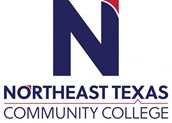 SOCW 2361.021 INTRODUCTORY TO SOCIAL WORK HYBRID Course Syllabus: Fall 2021 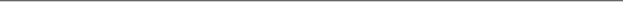 “Northeast Texas Community College exists to provide personal, dynamic learning experiences empowering students to succeed.”Instructor: Carmen Shurtleff Office: IA 105APhone: 903.434.8307Email: cshurtleff@ntcc.edu This syllabus serves as the documentation for all course policies and requirements, assignments, and instructor/student responsibilities.Information relative to the delivery of the content contained in this syllabus is subject to change. Should that happen, the student will be notified.Course Description: Examines the historical development and current characteristics of the social welfare institution, the nature of professional social work practice, and the educational preparation for generalist social work practice; and clarifies the individual student’s interest in and potential for social work practice. 3 semester hours: (3 semester hours).Prerequisite(s): None Student Learning Outcomes: 1. Discuss the historical development of social work in the United States. 2. Distinguish the profession of social work from other helping professions. 3. Identify core values of social work as stated in the National Association of Social Worker (NASW) Code of Ethics. 4. Identify the primary roles and functions of social workers (advocate, broker, facilitator, etc.). 5. Identify practice settings where social workers function and articulate how these settings influence the roles of social workers. 6. Describe the Generalist Intervention Model. 7. Describe how the Texas State Board of Social Worker Examiners Code of Conduct guides social work practice. 8. Describe how the NASW Code of Ethics guides social work practice. 9. Describe social work’s goal of advancing human rights and justice. 10. Describe social work’s obligation to serve diverse populations. 11. Articulate the importance of self-care to prevent burnout, compassion fatigue, and secondary trauma.Evaluation/Grading Policy: Evaluation/Grading Policy: Mid-term Exam 						100 points Final Exam 							100 points Interview with Social Worker 				100 points Discussion Boards/Reflection					100 points Group Project 	Observation  					100 points Total Possible 	Points						500 points Grading and evaluation--In general, a course grade of a "C" represents an acceptable level of work. A course grade of "B" represents a substantial effort and achievement. It is clearly a grade for the better than average product and effort. An "A" is awarded only in the case of both outstanding efforts and quality in the required products. The grades will be awarded on the following basis: A = 90% to 100% of possible pointsB = 80% to 89% of possible pointsC = 70% to 79% of possible pointsD = 60% to 69% of possible pointsF = 59% and below of possible pointsTests/Exams: There will be two tests (100 points each). Everyone must take the final exam. Exams will consist of multiple choice, matching or definitions, and short essay questions. Make-up examinations, as a rule, will not be permitted, unless the student’s absence is excused in advance. A grade of incomplete ("X") will not be given unless the student contacts the instructor to make special arrangements for making up required work. Only emergency situation that prohibit the student from completing the course as planned will warrant consideration of the grade of "X". Mid-term: October 8th Final: December 10thRequired Textbook(s): Zastrow, C (2008). Introduction to Social Work and Social Welfare: An empowering people, 10th Ed. Belmont, CA: Thomson-Brooks/Cole Higher Education Publisher: Cengage ISBN Number: 0538760249 Recommended Reading(s): NoneMinimum Technology Requirements: Below are some technical requirements for using Blackboard that will help your experience in this course. You will see the NTCC Tech Support email address and phone number below.  Please contact them if you run into any technical problems during the semester. Please let your instructor know you are having difficulties as well.    If you need further NTCC technical support services please contact IT at IT@ntcc.edu or 903.434.8140. Blackboard will work on both a Mac and a PC. (Chrome Books are known to have issues with Blackboard.) It is best to access Blackboard through Fire-Fox or Chrome as your web browser.  If you have trouble with any of the activities working improperly, you might change your web browser as your first solution. The Default Browser in Windows 10 in Edge. This browser does not do well with Blackboard!  If you will go to Windows Accessories you will find Internet Explorer still on your computer, but is not your default browser. If you have any difficulties navigating with Edge, close it and go to Internet Explorer.  You can download Blackboard Student for your smart phone from the Play store or the App store.  More information is available for Technology Requirements and Support under the Student Resources – Technical Support Tab in Blackboard.Required Computer Literacy Skills: As an online student you will have a much different "classroom" experience than a traditional student. In order to ensure that you are fully prepared for your online courses, following is a list of expectations and requirements: Students in a hybrid and/or on-line program should be comfortable with and possess the following skill sets: 1. Self-discipline 2. Problem solving skills 3. Critical thinking skills 4. Enjoy communication in the written word  ExampleAs part of your online experience, you can expect to utilize a variety of technology mediums as part of your curriculum: 1. Communicate via email including sending attachments 2. Navigate the World Wide Web using a Web browser such as Internet Explorer 3. Use office applications such as Microsoft Office (or similar) to create documents 4. Be willing to learn how to communicate using a discussion board and upload assignments to a     classroom Web site 5. Be comfortable uploading and downloading saved files 6. Have easy access to the Internet 7. Navigate Blackboard, including using the email component within Blackboard. Instructions and tutorials for this are provided in your course. For more information or technical assistance on using the Learning Management System, please refer to the Home Page, Orientation Module, in the important technical requirement, information and support folder in Blackboard.Course Structure and Overview: This is a Hybrid class which means class meets once a week and all other instruction is done online via the learning management system BLACKBOARD. In class meetings will be reserved for lecture, speaking activities/drills and speech presentations. Students are expected to complete all the readings of the required e-book chapters, watch the instructional videos and complete the online chapter activities. You will see that the course is divided into 16 weeks in the Blackboard portion. Each week you will be expected to complete certain online assignments for the chapters found in that week's folder. This course requires daily computer and internet access. You should expect to spend no less than 3-6 hours a week in this course. Pay close attention to deadlines for all assignments. Assignments will not be accepted late! Technical difficulties are no excuse for late assignments. YOU CANNOT PASS THIS COURSE WITH OUT COMPLETING THE ONLINE PORTION! In class participation is an essential element in this course. Each student will be expected to participate in speaking drills/activities which will occur during class time. These activities will allow students to sharpen their presentations and enhance delivery skills. Tests/Exams: Mid-term: October 12th   Final: December 7th  There will be two tests (100 points each). Everyone must take the final exam. Exams will consist of multiple choice, matching or definitions, and short essay questions. Make-up examinations, as a rule, will not be permitted, unless the student’s absence is excused in advance. A grade of incomplete ("X") will not be given unless the student contacts the instructor to make special arrangements for making up required work. Only emergency situation that prohibit the student from completing the course as planned will warrant consideration of the grade of "X". Assignments: All written assignments should be typed (12-point font), double-spaced, with one inch margins, a title page and stapled. Students are encouraged to submit written work that has been spell-checked and is free of grammatical errors. Students are expected to use APA style when citing reference materials. Students are advised that points will be deducted if these criteria are not met. DISCUSSION BOARDS/ATTENDANCE AND PARTICIPATION (SLO 1, 3, 4, 5, & 6)Grading: 100 points Due various dates throughout semester Each student will participate in the learning process by participating in various discussion boards, classroom discussion and activities. Assigned throughout semester.INTERVIEW WITH SOCIAL WORKER (SLO 7, 8, 9, & 10) Grading: 100 pts.DUE:  October 7th The purpose of this assignment is to give the student an opportunity to experience the role of helper through a face to face interview with a social worker in a service field. Select a field of social work service such as poverty, homelessness, health care, mental health, children and families, adolescents, minorities, immigrants and other oppressed populations, substance abuse and addiction, and the elderly for an in-depth study. Identify the population or field of service that interest you as a future social worker. Once you have identified the population, identify a BSW or MSW practitioner in the community who works with this population and arrange to interview her/him. The practitioner must be a social worker. The student will write a 3-4 page paper over the interview with the social worker. Guideline provided in class. GROUP PROJECT (SLO 2) Grading - 100 pts Due:  Assigned according to topic Students will work in groups of 3-4, and will create a presentation that focuses on a single area of social work.  Some possibilities include (but are not limited to):child welfare (adoption, foster care, child protection, family preservation)school social worknursing home, assisted living, adult day caremedical, mental health social workdisability servicesadult protectioncounselingYour presentations should be no more than 20 minutes, using power point, prezi, or other media, to present the following information to your peers:population served, including diversitysetting  you find these social workers, host/primary, public/private, sectarian/nonsectarian, educational level, and licensure required (BSW, MSW, LCSW), does it require or prefer social workresponsibilities, duties, team memberhow they might engage in micro, mezzo, macro level social workservices offered, service delivery issueswhere does funding come from (federal, state, donations, grants, etc.)salary range Your grade will include a review of your participation by your group members, a review from your peers of your presentation, as well as instructor review.  Include reference sheet. Interviews with local social workers are encouraged. Communications:  Emails will be responded to with 24 hours.  If you do not receive a response within 24 hours, then the email was not received.   Posts in the Discussion Forum “Questions, Comments, and/or Concerns?” will be monitored by the instructor.  Responses by the instructor will be within 72 hours of post.  The college’s official means of communication is via your campus email address. I will use your campus email address and Blackboard to communicate with you outside of class. Make sure you keep your campus email cleaned out and below the limit so you can receive important messages.   In addition, I use the REMIND App to get information out to students quickly. This will enable you to receive important class announcements and reminders from me via text message so that you will not miss out on any assignment changes or important updates. Please continue to check your NTCC email daily. If you do not own a cell phone, you can receive these same reminders through your email... the instructions are also in the PDF.Institutional/Course Policy: No late work will be accepted without prior approval by the instructor.  Students are always expected to be     respectful toward classmates and professor!  Review Student Conduct in the Student Handbook.  It is the            student’s responsibility to check Blackboard for important information/announcements regarding the    course.  Students should be working on course material via Blackboard every week.  Do not wait until the    last minute to complete and submit assignments in case of technology issues.   Alternate Operations During Campus Closure and/or Alternate Course Delivery RequirementsIn the event of an emergency or announced campus closure due to a natural disaster or pandemic, it may benecessary for Northeast Texas Community College to move to altered operations. During this time, Northeast Texas Community College may opt to continue delivery of instruction through methods that include, but are not limited to, online through the Blackboard Learning Management System, online conferencing, email messaging, and/or an alternate schedule.  It is the responsibility of the student to monitor NTCC’s website (http://www.ntcc.edu/) for instructions about continuing courses remotely, Blackboard for each class for course-specific communication, and NTCC email for important general information.Additionally, there may be instances where a course may not be able to be continued in the same delivery format as it originates (face-to-face, fully online, live remote, or hybrid).  Should this be the case, every effort will be made to continue instruction in an alternative delivery format.  Students will be informed of any changes of this nature through email messaging and/or the Blackboard course site.NTCC Academic Honesty/Ethics Statement:NTCC upholds the highest standards of academic integrity. The college expects all students to engage in their academic pursuits in an honest manner that is beyond reproach using their intellect and resources designated as allowable by the course instructor. Students are responsible for addressing questions about allowable resources with the course instructor. Academic dishonesty such as cheating, plagiarism, and collusion is unacceptable and may result in disciplinary action. This course will follow the NTCC Academic Honesty and Academic Ethics policies stated in the Student Handbook.  Refer to the student handbook for more information on these subjects.ADA Statement:It is the policy of NTCC to provide reasonable accommodations for qualified individuals who are students with disabilities. This College will adhere to all applicable federal, state, and local laws, regulations, and guidelines with respect to providing reasonable accommodations as required to afford equal educational opportunity. It is the student’s responsibility to request accommodations. An appointment can be made with the Academic Advisor/Coordinator of Special Populations located in Student Services and can be reached at 903-434-8264. For more information and to obtain a copy of the Request for Accommodations, please refer to the special populations page on the NTCC website.  Family Educational Rights and Privacy Act (FERPA):The Family Educational Rights and Privacy Act (FERPA) is a federal law that protects the privacy of student education records. The law applies to all schools that receive funds under an applicable program of the U.S. Department of Education. FERPA gives parents certain rights with respect to their children’s educational records. These rights transfer to the student when he or she attends a school beyond the high school level. Students to whom the rights have transferred are considered “eligible students.” In essence, a parent has no legal right to obtain information concerning the child’s college records without the written consent of the student. In compliance with FERPA, information classified as “directory information” may be released to the general public without the written consent of the student unless the student makes a request in writing. Directory information is defined as: the student’s name, permanent address and/or local address, telephone listing, dates of attendance, most recent previous education institution attended, other information including major, field of study, degrees, awards received, and participation in officially recognized activities/sports.Tentative Schedule: Unit I—Week 1 Review of Syllabus and Assignments, Introductions and get acquainted Unit II— Social Welfare: Its Business, History, and Future Read (Ch.1) Week 2 Unit III-- Social Work as a Profession and a Career Read (Ch. 2) Week 3 Movie (What do Social Workers do?) Unit IV-- Generalist Social Work Practice Read (Ch. 3) Week 4 Rural Social Work Unit V— Poverty and Public Welfare Read (Ch. 4) Week 5 Video Unit VI— Emotional/Behavioral Problems and Counseling Read (Ch. 5) Week 6 Unit VII— Family Problems and Services to Families Read (Ch. 6) Week 7 Mid-term review Unit VIII— Sexual Orientation and Services to GLBT Individuals Read (Ch. 7) Week 8 – Video ―GLBT Unit IX— Drug Abuse and Drug Treatment Programs Read Ch. 8) Week 9 Mid-term/Video Drug Unit X— Crime, Juvenile Delinquency, and Correctional Services Read (Ch. 9) Week 10 – Guest Speaker Unit XI— Problems in Education and School Social Work Read (Ch. 10) Week 11 Appendix: Code of Ethics of the National Association of Social Workers Unit XII— Work-Related Problems and Social Work in the WorkplaceUnit XIII—Racism, Ethnocentrism, and Strategies for Advancing Social and Economic Justice Read (Ch. 11 & 12) Week 12 Unit XIV & XV—Sexism and Efforts for Achieving Equality Read (Ch. 13 & 14) Aging and Gerontological Services Week 13 Unit XV— Health Problems and Medical Social Work Read (Ch. 15) Guest Speaker – Medical Social Worker Week 14 Unit XVI—-- Physical and Mental Disabilities and Rehabilitation Read (Ch. 16) Week 15 Week 16 - FinalOffice HoursMondayTuesdayWednesdayThursdayFridayOnlineOffice Hours3:00-4:008:30-9:3011:12:251:30-4:303:00-4:008:00-12:00